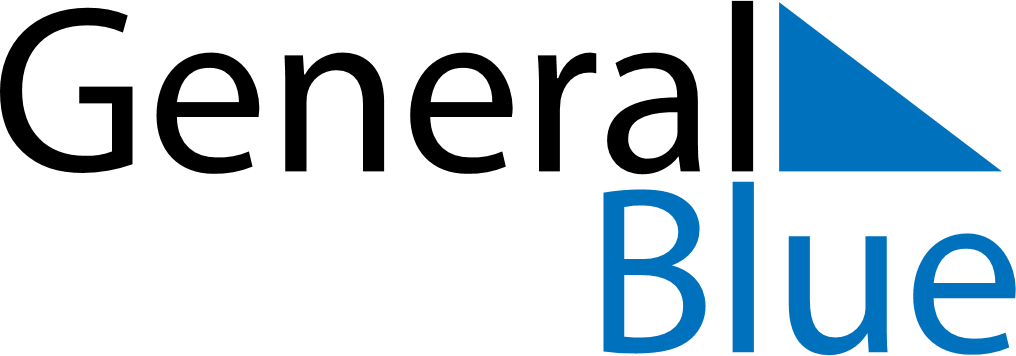 May 2022May 2022May 2022May 2022United Arab EmiratesUnited Arab EmiratesUnited Arab EmiratesMondayTuesdayWednesdayThursdayFridaySaturdaySaturdaySunday123456778End of Ramadan (Eid al-Fitr)910111213141415161718192021212223242526272828293031